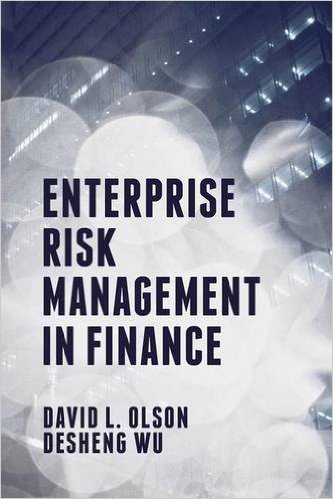 Part 1: PerspectivesChapter 1: Introduction of Enterprise Risk Management in FinanceIntroductionCrisis, Globalization and riskHistory of ERM  in FinanceWhat is ERM in Finance?Types of Financial RiskA framework for financial risk managementConclusionsChapter 2: The Financial Risk Perspective2.1 Recent Financial Risks2.2 Enterprise Risk Management in Banking 2.2.1 The Basel Accords2.3. Enterprise Risk Management in Insurance2.3.1 The Basel Accords2.4 Measuring Market Risk2.4.1 VaR – Value at risk2.4.2 Historical simulation2.4.3 Variance-covariance approach2.4.4 Scenario analysis2.4.5 CVaR2.5 Measuring Credit Risk2.6 Measuring Operational Risk2.7 ConclusionsChapter 3: The Insurance Perspective3.1 Sarbanes Oxley3.2 The COSO Framework3.2.1 Categories3.2.2 Activities3.3 Risk Appetite3.4 ConclusionsChapter 4: Sustainable investment4.1 Sustainable investment market4.2 Modeling4.3 Index tracking4.4 Demonstration, Computation 4.5 ConclusionsPart II: ToolsChapter 5: Banking performance analysis5.1 Chain perspective of Banking Operations5.2 Efficiency Analysis 5.2.1 DEA, Return to Scale5.2.2 Data mining5.2.3 Decision support5.2.4 Modeling5.2.5 Emergency management support systems5.3 ConclusionsChapter 6: Stock market forecast6.1 Demonstration of market evolution6.2 Volatility modeling5.2.1 GARCH5.2.2 Neural networks5.2.3 Modeling5.2.3 Data analysis6.3 ConclusionChapter 7: Financial sentiment analysis7.1 Construction of sentiment7.2 Text mining and sentiment for stock market analysis7.3 Demonstration 7.4 ConclusionsChapter 8: Catastrophe bond and risk modeling8.1 Bond market8.2 Catastrophe bond8.3 Jump Diffusion, Simulation Modeling 8.4 Demonstration, Computation 8.5 ConclusionsChapter 9: Credit Risk Analysis9.1 Lorenz Curve, 9.3 Beacon, credit bureau and internal banking9.4 accounts receivable, Credit rating9.5 ConclusionsPart III: CasesChapter 10: Financial Risk CaseChapter 11: Insurance Risk CaseChapter 12: Real option Case